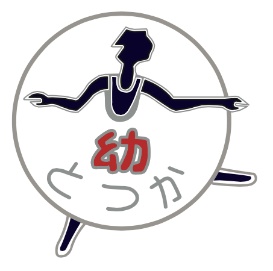 戸塚第二幼稚園　幼稚園体験のお知らせ戸塚第二幼稚園では、９月６日（火）の保育見学会に加え、『幼稚園体験』を開催します。園庭で泥んこ遊び、室内で粘土体験・・・子どもたちの大好きな感覚遊びを、みんなで一緒に楽しみましょう。　日　時　：９月１７日（土）午前１０時～　１時間くらい　対　象　：これから幼稚園に入るお子さんと保護者の方。　　　　　　つぼみクラスに登録されている方、戸塚第二幼稚園に初めて来られる方もどうぞ。　申し込み：９月１日（木）より　　　　　　・戸塚幼稚園・戸塚第二幼稚園のホームページから　　　　　　・戸塚第二幼稚園　045（881）8300にお電話で　　　　　　・戸塚第二幼稚園に直接来園して　　お電話と来園でのお申込みは、平日午前９時から午後４時の間でお願いいたします。